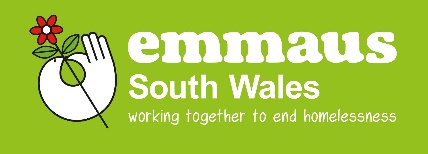 Exceptional Community Manager Needed!£26,000-£28,000 Emmaus South Wales is seeking an experienced and talented Community Manager to help lead and develop our residential community at what is a critical time in the organisation’s evolution. If you have proven housing management expertise, combined with a track record in managing support services that deliver positive outcomes for vulnerable adults, and a positive “can do” attitude, we would love to hear from you. You will be joining a friendly and enthusiastic team in our community and social enterprise, who are passionate about what they do, at a really exciting time.This is a permanent full-time post based in Bridgend. Staff are expected to participate in the 24 hour on-call rota. For an application pack please email info@emmaussouthwales.org.uk or for an informal discussion call Jemma on: 07741 739738Closing date: 21st October 12 p.m. Interviews 1st NovemberThe successful candidate will be required to undertake an Enhanced Disclosure and Barring Service (DBS) check.Registered Charity no. 1136010